ЧЕРКАСЬКА ОБЛАСНА РАДАГОЛОВАР О З П О Р Я Д Ж Е Н Н Я14.08.2019                                                                                           № 353-рПро оголошення конкурсуна зайняття посади директораЗвенигородського будинку-інтернатудля інвалідів та престарілихВідповідно до статті 56 Закону України "Про місцеве самоврядування
в Україні", рішень обласної ради від 07.09.2018 № 24-10/VІІ "Про проведення конкурсного відбору кандидатів на посади керівників підприємств, установ, закладів спільної власності територіальних громад сіл, селищ, міст Черкаської області", від 16.12.2016 № 10-18/VII "Про управління суб’єктами та об’єктами спільної власності територіальних громад сіл, селищ, міст Черкаської області":1. Оголосити конкурс на зайняття посади директора Звенигородського будинку-інтернату для інвалідів та престарілих.2. Встановити 27 вересня 2019 року датою проведення конкурсного відбору на зайняття посади директора Звенигородського будинку-інтернату
для інвалідів та престарілих.3. Управлінню майном виконавчого апарату обласної ради підготувати проект розпорядження голови обласної ради про утворення конкурсної комісії
з проведення конкурсного відбору на зайняття посади директора Звенигородського будинку-інтернату для інвалідів та престарілих не пізніше ніж через 15 днів після оприлюднення цього розпорядження.4. Контроль за виконанням розпорядження залишаю за собою
та покладаю на управління майном виконавчого апарату обласної ради.Перший заступник голови						В. ТАРАСЕНКО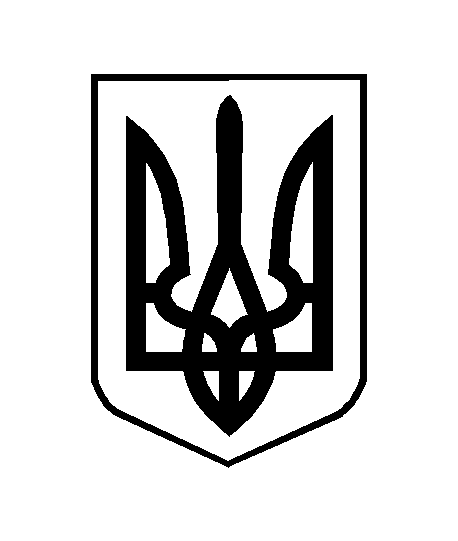 